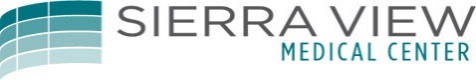 Decision Support Number for Appropriate Use CriteriaPATIENT NAMEDATE OF BIRTHTODAYS DATEPASTE AUC DATA HEREPATIENT LABEL